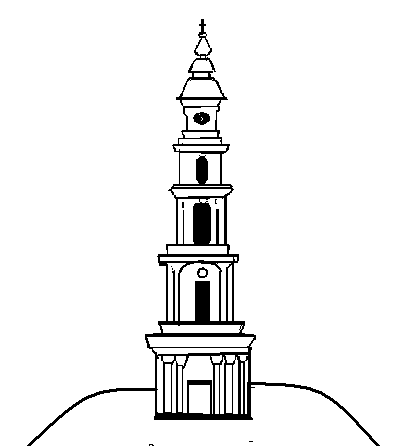 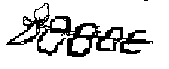 АДМИНИСТРАЦИЯ ЛЕЖНЕВСКОГО МУНИЦИПАЛЬНОГО  РАЙОНА ИВАНОВСКОЙ ОБЛАСТИРАСПОРЯЖЕНИЕ   14.06.2016                                                                                           №    192   .Об утверждении Порядка уведомления муниципальным служащим Администрации  Лежневского муниципального района Ивановской области о намерении выполнять иную оплачиваемую работу(в редакции распоряжений Администрации Лежневского муниципального района от 17.11.2016 № 444, от 09.07.2018 № 287)   В целях противодействия коррупции, соблюдения требований федеральных законов от 25.12.2008 № 273-ФЗ «О противодействии коррупции» (в действующей редакции), от 02.03.2007 № 25-ФЗ «О муниципальной службе в Российской Федерации», от 06.10.2003 № 131-ФЗ «Об  общих принципах организации местного самоуправления в Российской Федерации», закона Ивановской области от 23.06.2008 г.  № 72-ОЗ «О муниципальной службе в Ивановской области» (в действующей редакции):Утвердить Порядок уведомления муниципальным служащим Администрации Лежневского муниципального района Ивановской области о намерении выполнять  иную оплачиваемую работу (приложение 1).Опубликовать настоящее распоряжение в газете «Сельские вести».Контроль за исполнением настоящего распоряжения возложить на руководителя аппарата Администрации Лежневского муниципального района Березину Г.В.И.о. Главы Лежневскогомуниципального района                                 П.Н.Колесников                            Порядок уведомления муниципальным служащим Администрации Лежневского муниципального района Ивановской области о намерении выполнять иную оплачиваемую работуНастоящий Порядок регламентирует процедуру уведомления лицами, замещающими должности муниципальной службы в Администрации Лежневского муниципального района Ивановской области и её структурных подразделениях (далее - муниципальные служащие) о намерении выполнять иную оплачиваемую работу, а также порядок регистрации таких уведомлений.К иной оплачиваемой работе относится работа как в связи трудовыми отношениями, так и в связи с гражданско-правовыми отношениями.Муниципальные служащие в соответствии с пунктом 2 статьи 11 Федерального закона от 02.03.2007 № 25-ФЗ «О муниципальной службе в Российской Федерации» вправе с предварительным уведомлением представителя нанимателя (работодателя) выполнять иную оплачиваемую работу, если это не повлечет за собой конфликт интересов.Уведомление о намерении выполнять иную оплачиваемую работу (далее – уведомление) предоставляется муниципальным служащим до начала выполнения такой работы.При намерении выполнять иную оплачиваемую работу, имеющую длительный  характер, уведомление предоставляется муниципальным служащим один раз в течение календарного года.При намерении выполнять иную оплачиваемую работу, имеющий разовый характер, уведомление представляется муниципальным служащим в отношении каждого случая выполнения иной оплачиваемой работы, за исключением осуществления преподавательской деятельности. В этом случае уведомление представляется муниципальным служащим один раз в течение календарного года в отношении каждого образовательного учреждения, в котором муниципальный служащий намеревается осуществлять преподавательскую деятельность.Уведомление подается на имя представителя нанимателя (работодателя) в отдел управления делами Администрации Лежневского муниципального района по форме согласно приложению 1 к Порядку.В уведомлении в обязательном порядке должна содержаться следующая информация:Основание выполнения оплачиваемой работы (трудовой договор, гражданско-правовой договор, иное основание) и сведения об основных обязанностях муниципального служащего при её выполнении.Наименование организации либо фамилия, имя и отчество физического лица, с которым заключено соглашение о выполнении иной оплачиваемой работы.Дата начала выполнения иной оплачиваемой работы и/или период, в течение которого планируется ее выполнение.Уведомления регистрируются,  в журнале регистрации уведомлений об иной оплачиваемой работе, форма которого приведена в приложении 2 к Порядку, в день их поступления и направляются представителю нанимателя(работодателя) не позднее дня, следующего за днём регистрации, для рассмотрения.Копия   зарегистрированного    в     установленном       порядке уведомления выдаётся муниципальному служащему лично либо направляется по почте.На копии уведомления, подлежащего передаче муниципальному служащему, ставится отметка «Уведомление зарегистрировано» с указанием даты и номера регистрации, фамилии, инициалов и должности сотрудника, зарегистрировавшего уведомление.Представитель нанимателя (работодателя) рассматривает поступившее уведомление в течение пяти рабочих дней.В случае, если представитель нанимателя считает, что выполнение иной оплачиваемой работы повлечет за собой возникновение конфликта интересов, он направляет уведомление на рассмотрение в   комиссию по соблюдению требований к служебному поведению муниципальных служащих  и урегулированию конфликта интересов Администрации Лежневского муниципального района.Рассмотрение уведомления комиссией осуществляется в порядке, установленном Положением о комиссии по соблюдению требований к служебному поведению муниципальных служащих  и урегулированию конфликта интересов.После рассмотрения уведомление приобщается к личному делу муниципального служащего.Не выполнение требований настоящего Порядка влечет за собой ответственность, предусмотренную законодательством о муниципальной службе.УВЕДОМЛЕНИЕо намерении выполнять иную оплачиваемую работуВ соответствии с пунктом 2 статьи  11 Федерального закона от 02.03.2007г. № 25-ФЗ «О муниципальной службе в Российской Федерации» (в действующей редакции), я _____________________________________________________________,                                                                                                 (Ф.И.О.)   замещающий(ая) должность муниципальной службы _______________________________________________________________                                                                             (наименование замещаемой должности)    _______________________________________________________________  намерен(а) выполнять (выполняю) с «___» _________ 20___ года оплачиваемую деятельность:_______________________________________________________________,                                        (указать вид деятельности: педагогическая, научная, творческая или иная деятельность)   по ____________________________________________________________                                      (трудовому договору, гражданско-правовому договору, авторскому договору и т.п.)    в  ____________________________________________________________                                          (полное наименование организации, где осуществляется иная оплачиваемая работа,   _______________________________________________________________                                                                            и адрес данной организации)  	Работа по _________________________________________________                                                 (указать характер выполняемой работы, например, «по обучению учащихся», «по написанию статей» и т.д.)  ________________________________________________________________  _______________________________________________________________ не повлечет возникновение конфликта интересов. При выполнении указанной работы обязуюсь соблюдать требования, предусмотренные статьями 14-14.2 Федерального закона от 02.03.2007г. №  25-ФЗ «О муниципальной службе в Российской Федерации».Регистрационный номер в журнале регистрации уведомления _________Дата регистрации уведомления    «___» _________  20___г.ЖУРНАЛрегистрации уведомлений об иной оплачиваемой работеПриложение 1 к распоряжению Администрации Лежневского муниципального района Ивановской области от   14.06.2016   №  192Приложение 1 к Порядку уведомления муниципальным служащим Администрации Лежневского муниципального района Ивановской области о намерении выполнять иную оплачиваемую работуГлаве Лежневского муниципального   района    от ____________________________________                                                              (фамилия, имя, отчество)                               _______________________________________   (наименование должности, замещаемой подавшим настоящее уведомление                                _______________________________________                                                                                                  лицом,   с указанием структурного подразделения                               _______________________________________                                                              _____________________________________________________                       (дата)_________________________              (подпись, инициалы и фамилия)Ознакомлен:___________________________                                    (должность, Ф.И.О. руководителя подразделения,  в                       __________________________                                        котором муниципальный служащий проходит службу)                      ___________________________________________________              (подпись, инициалы и фамилия)________________________________  (фамилия, инициалы муниципального служащего, зарегистрировавшего уведомление)                  __________________                                (подпись муниципального служащего,                                 зарегистрировавшего уведомлениеПриложение 2 к Порядку уведомления муниципальным служащим Администрации Лежневского муниципального района Ивановской области о намерении выполнять иную оплачиваемую работу№ п/пДата регистрации уведомленияФамилия, имя, отчество и должность муниципального служащего, представившего уведомлениеФамилия, имя, отчество и подпись сотрудника, принявшего уведомлениеДата направления уведомления представителю нанимателяРешение представителя нанимателяСведения о рассмотрении уведомления комиссией по соблюдению требований к служебному поведению муниципальных служащих  и урегулированию конфликта интересов (случае рассмотрения)Дата ознакомления муниципального служащего с решением комиссии